
Groenonderhoud - basis
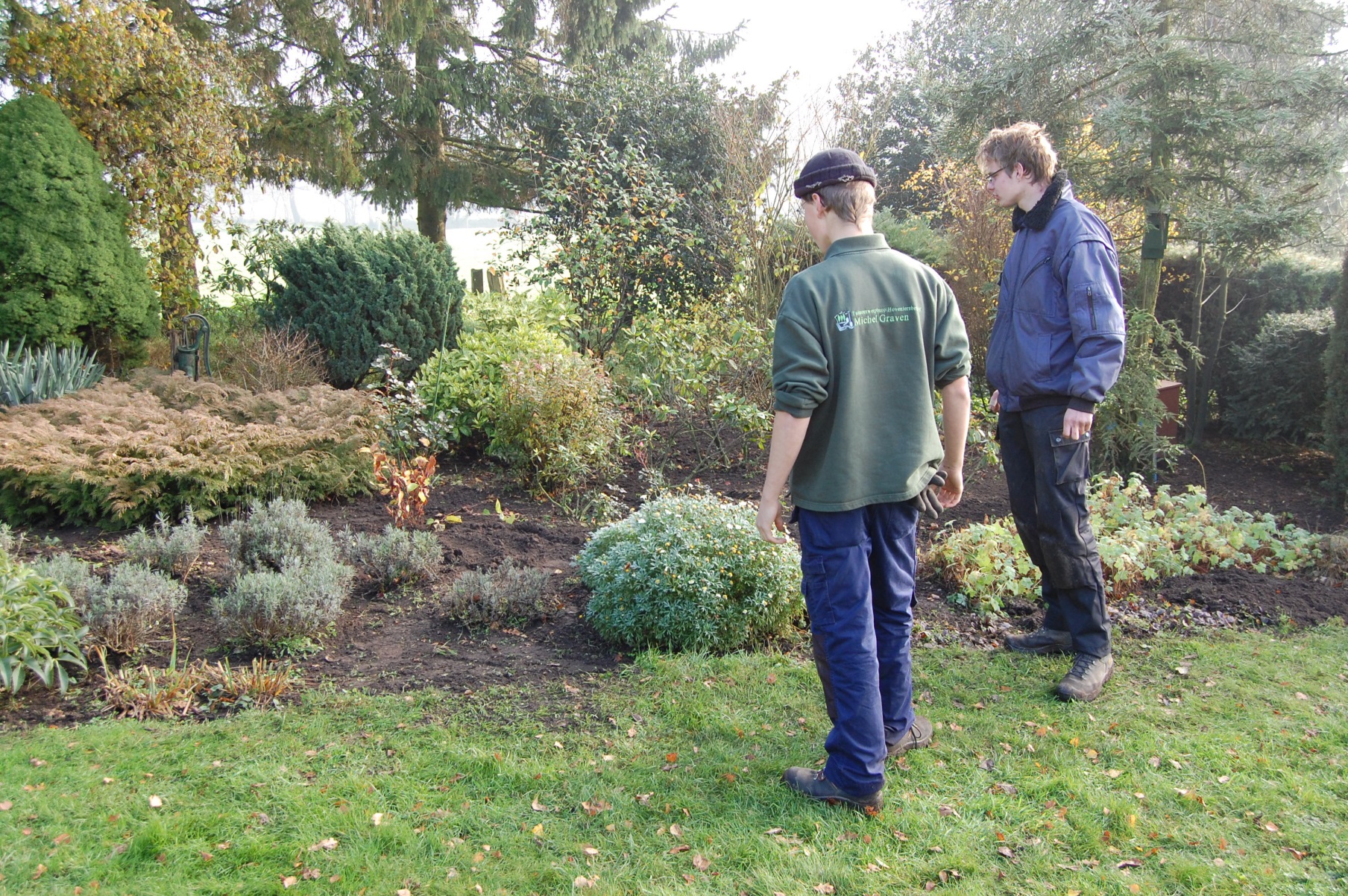 
Opleiding: 		Medewerker hovenierCrebo: 			25452Cohort: 		2019-2020Periode: 		periode 1 Kerntaken en werkprocessenB1-K1  Uitvoeren werkzaamheden ten behoeve van aanleg/inrichting en onderhoud/beheer natuur, grond en water
B1-K1-W2: 
Hanteert gereedschappen ten behoeve van aanleg/inrichting en beheer/onderhoud

P1-K1  Uitvoeren aanleg en onderhoud tuinen en parkenP1-K1-W2:
Voert onderhoud uit aan tuinen en/of parkenUitvoering:IndividueelIn groepen van min. 2 en max. 4 personenPlaats:Op schoolIn de beroepspraktijkBeroepssituatieBij hoveniersbedrijven is het najaar een belangrijk seizoen als het gaat om het verzorgen van tuinen. Wanneer de tuin in dit seizoen het juiste onderhoud krijgt, blijft de tuin aan de verwachting van de klant voldoen. Zo hebben borders, gazons en hagen speciale aandacht nodig. 
Doelen van de opdrachtJe kunt volgens gegeven instructies basisonderhoudswerkzaamheden uitvoeren aan een tuin.Je kunt de machines en gereedschappen op de juiste manier hanteren.Je kunt de werkzaamheden op de juiste manier afronden, hierbij hoort het afvoeren van het afval, het werk bespreken en de werkbon invullen.Opdracht
In deze integrale opdracht assisteer je bij het najaarsonderhoud in een tuin.

Werkwijze
Voorbereiding
Overleg met je begeleider in welke tuin je aan het werk gaat.Overleg welke werkzaamheden uitgevoerd moeten worden.Maak een werkverdeling en werkvolgorde.Overleg de werkverdeling en werkvolgorde met je begeleider (in de tuin).Verzamel de materialen en gereedschappen die nodig zijn voor de uitvoering van het werk.UitvoeringKnip de haag volgens de vaktechnische richtlijnen.Maak de border onkruidvrij volgens de vaktechnische richtlijnen.Maai het gazon en steek of knip de kanten volgens de vaktechnische richtlijnen.Raadpleeg tijdig je begeleider bij eventuele problemen.Voer het afval af volgens de geldende richtlijnen.AfrondingMaak de machines en gereedschappen schoon, maak ze gereed voor de volgende gebruiker en ruim ze vervolgens op.Vul de werkbon volledig in en laat deze goedkeuren door je begeleider.
BeoordelingEvalueer zelf het resultaat en je manier van werken.Vul met je begeleider het beoordelingsformulier in.Vergelijk de beoordeling van je begeleider met je eigen beoordeling.Bespreek de verschillen met je begeleider.ResultatenResultatenProductResultaateisen HagenDe haag is op de juiste vaktechnische wijze onderhouden.
BordersHet onderhoud aan de border is op een juiste manier uitgevoerd.
GazonHet gazon is op de juiste vaktechnische wijze onderhouden.
WerkbonDe gebruikte materialen en machines en de gemaakte uren zijn correct verwerkt op de werkbon.ProcesResultaateisenVoorbereidingJe bent op de hoogte van de planning van het werk.Je hebt de afgesproken materialen en gereedschappen bij je.UitvoeringJe houdt je aan de gemaakte afspraken over werktijden (begintijd, pauzetijd, eindtijd).Je draagt de juiste werkkleding, schoenen en Persoonlijke Beschermingsmiddelen (PBM).Je houdt rekening met de veiligheidsvoorschriften.De samenwerking met collega’s verloopt soepel. Bij twijfel en onduidelijkheden raadpleeg je tijdig je begeleider.Je werkt volgens instructie/opdracht.Je gebruikt de materialen en middelen op effectieve en bedreven wijze.Je werkt zorgvuldig en precies.Je voert de opdracht uit binnen de gestelde tijd.Het afval is afgevoerd volgens de geldende richtlijnen.AfrondingDe gereedschappen en machines zijn schoongemaakt, gereed gemaakt voor de volgende gebruiker en opgeruimd.